ProduktförslagExempel faktablad Vietnam - Coffee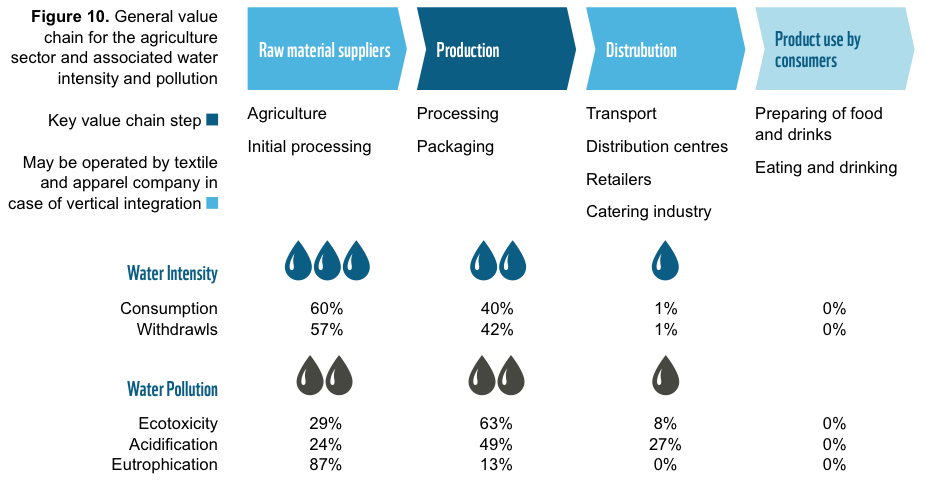 Sources: CIA Factbook (https://www.cia.gov/library/publications/the-world-factbook/geos/bg.html), Water Footprint Network (http://www.waterfootprint.org/?page=files/WaterFootprintLogo), WWF Germany (Wagnitz & Kraljevic, 2014).Product – Production StepWater used for production step / water footprint of the final productEnvironmental & Social Impacts of Water UsageCountryWater Footprint/Capita per YearFootprint falling outside the countryJeans (Cotton Farming)8,700m³/t cottonca. 1000g cotton/Jeans → 8,700lJeans total: 10,850l50% of the water used for irrigation is taken from streams. This constant water withdrawal can result in dried out water bodies. 1/3 of the water evaporates before it reaches the cotton fields. Additionally, many of the irrigation systems work inefficiently which leads to more losses.A variety of pesticides are used in cotton production. Inefficient waste water treatment leads to an intoxication of local water bodies.At the moment, there is not an efficient regulation in place that can guarantee clean water.Pakistan1,331m³16,3%Hamburger (Meat Production) 15,400l/kg beefca. 150g/Burger 2,310l Burger total: 2.500lGrazing live stock and the cultivation of crops used for feedings release various residues in water bodies (e.g. nutrients or pesticides).Unregulated waste water management leads to an intoxication of water bodies.Brazil2,027m³9,2%Mobile phones (Mining of ores)1 microchip 30lMost important river is over-utilized and transfers from other rivers are needed. Ore extraction from below the water table: Negative effects on hydrology and ecosystems. Acid runoff of mine drainage water affects water quality and freshwater resource.Closed mines can pose long-term environmental liabilities as they must be pumped and treated indefinitely to prevent contamination of surface and ground water.South Africa1,255m³22%Coffee (Plantation)1 cup of coffee (125ml) 140lIntensive coffee monocultures lead to water over-exploitation and intensive fertilizer use. Excessive water use and droughts cause declining water tables. This increases irrigation costs and harvest losses. The extensive use of pesticides and fertilizers on coffee plantations, as well as waste produced during the processing of coffee beans, contaminates water- ways and causes serious environmental threats.Vietnam1,058m³6.5%Consumption of ProductsSweden1,428m³52.2%Population93 million (15)Population Growth1% (119)Life Expectancy72.91 years (129)Urban population31%Rate of urbanization3.03%CapitalHanoi (2.9 million inhabitants)HDI0.617 (Sweden: 0.898)Government typeCommunist stateArea331,210 km² (310,070 km² of land)GDP358.9 billion USD (39)GDP per capita4,000 (168)